Publicado en Barcelona el 03/10/2017 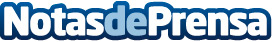 Las 8 cuestiones clave de un contrato de arrendamiento por Pages AdvocatsExisten dudas sobre los contratos de arrendamiento que el despacho de abogados barcelonés Pages Advocats quiere aclarar publicando los siguientes puntos clave sobre los contratos habituales de arrendamientoDatos de contacto:Pages AdvocatsDespacho de Abogados Inmobiliarios en BarcelonaNota de prensa publicada en: https://www.notasdeprensa.es/las-8-cuestiones-clave-de-un-contrato-de Categorias: Derecho Inmobiliaria Cataluña http://www.notasdeprensa.es